СКВИРСЬКА МІСЬКА РАДАКиївської областіРІШЕННЯПро подальшу долю приміщення, що знаходиться за адресою: м. Сквира, вул. Соборна 24 (бувший музей)Відповідно до ст. 26 Закону України «Про місцеве самоврядування в Україні», провівши громадські слухання (протокол №12/9 від 12.09.2016 року), керуючись Законом України «Про передачу об’єктів права державної та комунальної власності», ст.3 Закону України «Про приватизацію державного майна» та порядком відчуження об'єктів державної власності, затвердженого постановою Кабінету міністрів №803 від 6 червня 2007 р. «Про затвердження Порядку відчуження об'єктів державної власності», враховуючи пропозиції постійної комісії міської ради з питань землекористування, будівництва та архітектури Сквирської міської ради, Сквирська міська рада VII скликанняВ И Р І Ш И Л А :Розробити детальний план території із забудованих земель Сквирської міської ради по вул. Соборна, від кінотеатру «Зірка» до Сквирського НВК «Загальноосвітня школа I-III ст. №4 – дитячий садок».Розпочати підготовчий процес щодо відчуження комунального майна:провести конкурс на відбір суб’єкта оцінювальної діяльності щодо проведення оцінки та визначення вартості відчужуваного майна.звернутися у Фонд державного майна про отримання згоди на відчуження коммунального майна.Контроль за виконанням рішення покласти на постійну комісію міської ради з питань землекористування, будівництва та архітектури.Міський голова			В.А. Скочком. Сквира15 вересня 2016 року№213-11-VІІПОГОДЖЕНО:Керуюча справами виконавчого комітетуСквирської міської ради 					М.М.ІщенкоЗаступник міського голови з питань діяльності виконавчих органів					С.І.ПалієнкоВиконавець:Секретар міської ради 						В.О.Бондар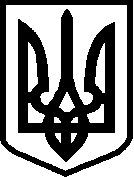 